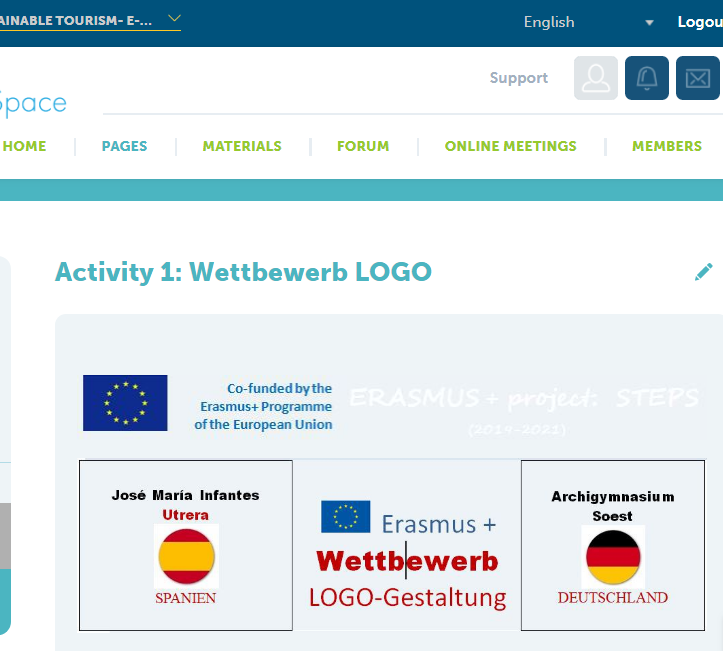    Anhang 1Erklärung Der Schüler/die Schülerin ____________________________________________ (mit der Ausweisnr. ________________________________________________)erklärt sich mit diesem Schreiben für vollständig verantwortlich für die vorgelegte Arbeit im Rahmen des Erasmus Plus-Logo-Wettbewerbs.
Das bedeutet, es handelt sich nicht um ein weiterentwickeltes Produkt eines bereits vorhandenen Produktes. Die vorgelegte Arbeit ist vollständiges Produkt meiner eigenen Kreativität, d.h. es werde keine Rechte dritter Personen verletzt (beispielsweise durch Verwendung von Fotos oder Bildelementen, die nicht mir selbst gehören).Dies bestätige nachfolgend mit meiner Unterschrift.Ort, Datum, Unterschrift